Prison Door (2015 / Arri Alexa / Short film)Director / Producer: Kevin McCannWriter: 	Dermot HealySynopsis: Prison Door is a Kafkaesque glimpse into the world of a young prisoner struggling with reality and illusion. Just like every other morning, a young prisoner waits for the door of his prison cell to be opened. He is alone. The open door is the entrance out to the world. A prison guard opens the door and he has his chance. If he doesn't leave within a few minutes, the door will be closed for the day, leaving him one step further from the real world, one less open door to escape the prison of his mind.This short film is the last work by the writer Dermot Healy. It was filmed in the Maze H-Block Prison near Belfast and features a central performance from Ciaran Flynn (Hunger, Robin Hood) Post-Production was done in Estonia and the music featured is by Estonian composers. It was co-produced by the Oscar nominated Allfilm OU based in Tallinn and Yellow Moon post-production, Northern Ireland (Game of Thrones / The Fall)Supported by Arri - Germany, the Screen Director’s Guild of Ireland and the Cavan Arts Office.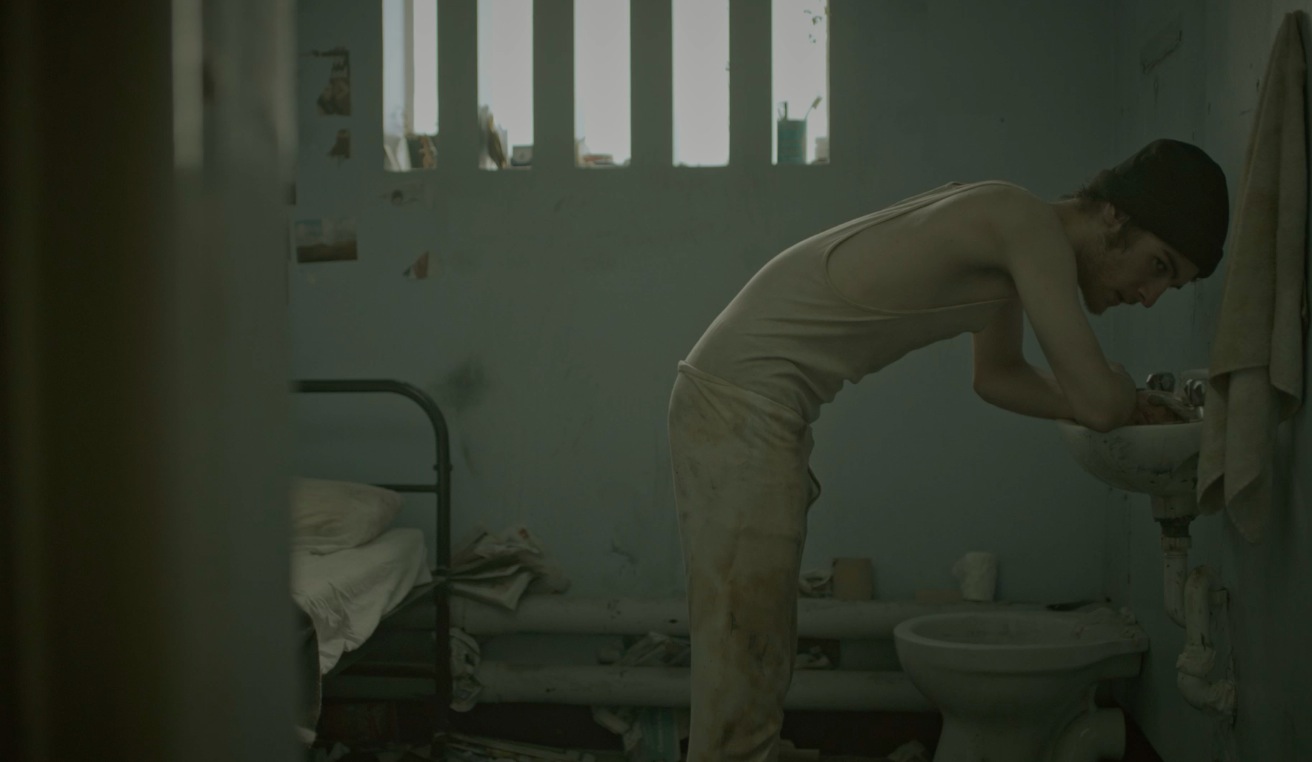 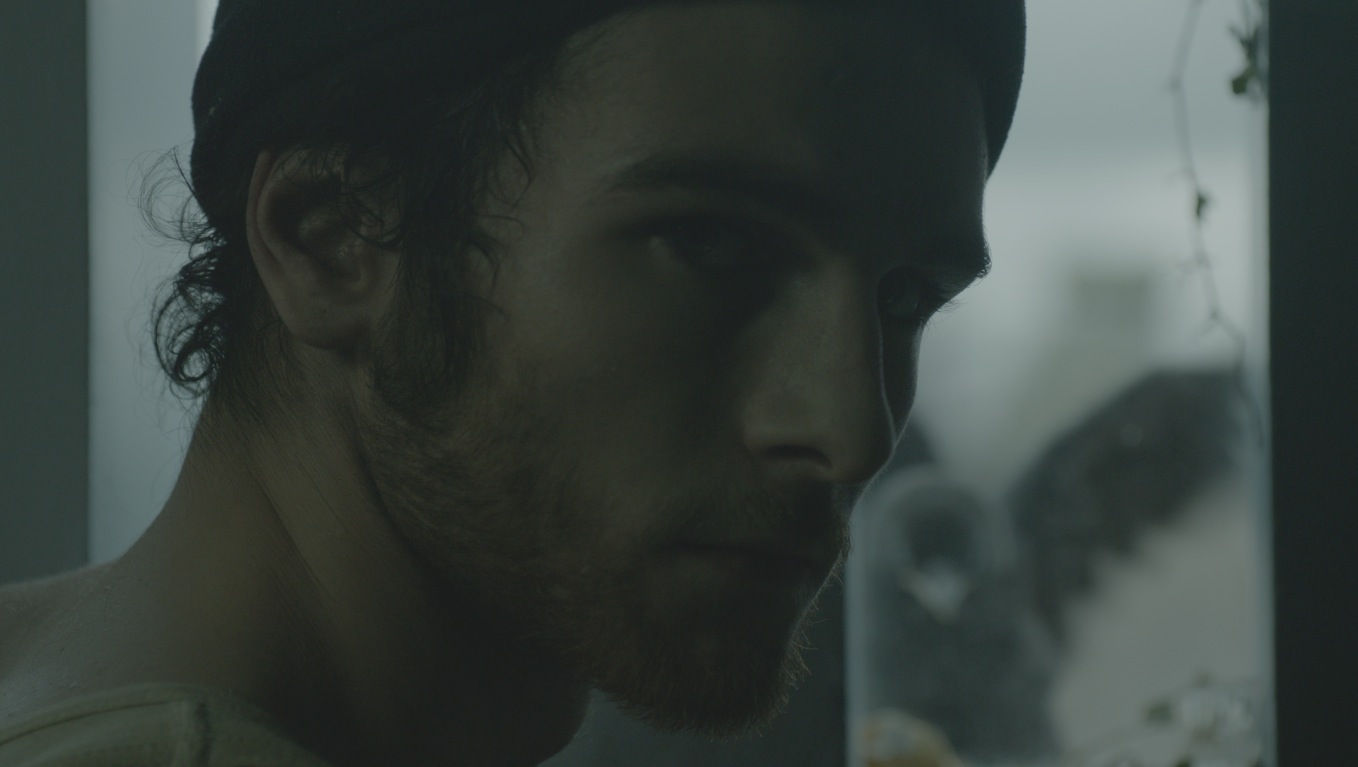 